«КАК ЗАЩИТИТЬСЯ ОТ ВУЛКАНИЧЕСКОГО ПЕПЛА»На Камчатке насчитывается 30 действующих вулканов, извержения которых могут сопровождаться выбросами пепла. Вулканический пепел может выбрасываться в атмосферу на высоту до 15-20 километров, а порой и до 45-50 километров. Количество и дальность распространения пепла напрямую зависят от мощности извержения вулкана, а также от направления ветра.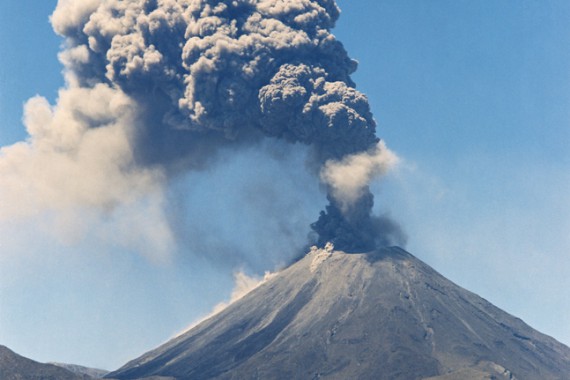 Пеплопады могут происходить практически во всех населенных пунктах Камчатки, так как ежегодно на полуострове в стадии эксплозивного (взрывного) извержения находятся от 2 до 5 вулканов, а активная циклоническая деятельность может перемещать пепловые облака на значительные расстояния.Свежий вулканический пепел очень опасен, он может содержать фрагменты химических элементов (ртуть, мышьяк, сера). Пепел абразивный, так как состоит из мелких и тонких остроугольных обломков пород и вулканического стекла, поэтому его попадание в дыхательные пути и легкие человека и животных крайне вредно.На поверхности мельчайших частиц пепла удерживается электростатический заряд, а также капельки воды и коррозийных кислот. В связи с этим, при пеплопадах воздух заметно электризуется, это может привести к поломке электроприборов, возможны короткие замыкания на воздушных линиях электропередач.Присутствие в воздухе серы и других коррозийных элементов может вызывать у людей недомогания, аллергическую реакцию и респираторные заболевания, а также отравление животных, загрязнение и воды в открытых водоёмах и резервуарах. 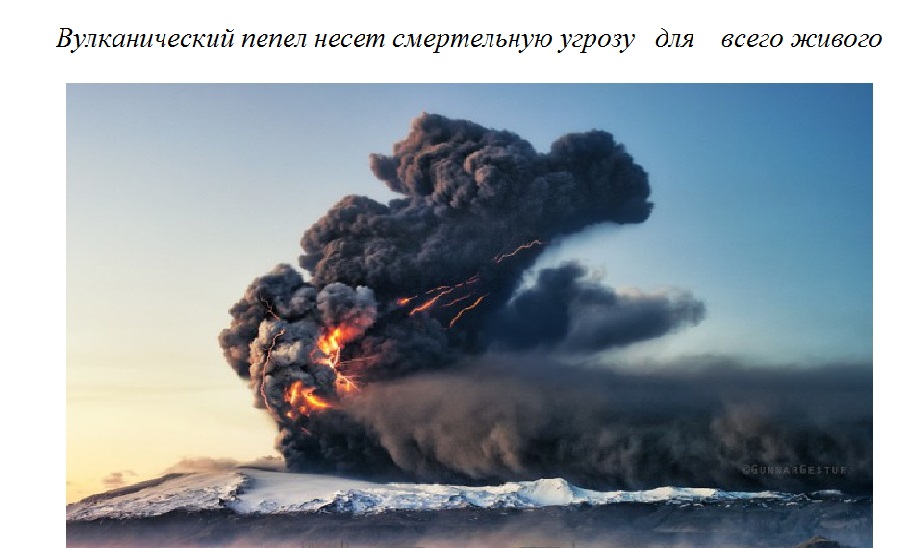 ГОТОВЬТЕСЬ К ПЕПЛОПАДУ ЗАРАНЕЕЧто должно быть у вас на случай пеплопада?В ДОМЕ: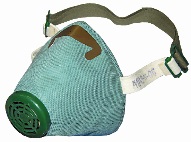 - респираторы (маска медицинская) для каждого члена семьи;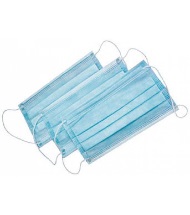 - запас еды на несколько дней;- чистая вода в пластиковых контейнерах (по 2 литра в день на человека);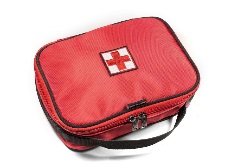 - аптечка и средства первой помощи;- радиоприёмник и запас батареек для него;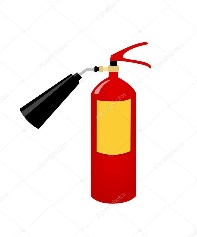 - запас еды для домашних животных;- огнетушитель.В АВТОМОБИЛЕ: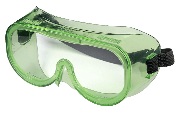 - респираторы (маска медицинская) для каждого члена семьи;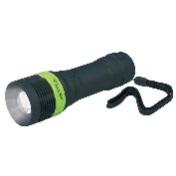 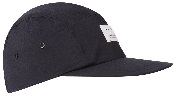 - очки защитные;- одеяла;- огнетушитель;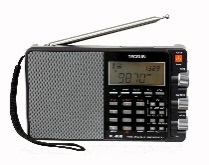 - головные уборы, одежда запасная;- запас еды;- аптечка и средства первой помощи;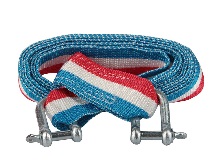 - фонарь, запасные батарейки и лампочки;- набор инструментов;- радиоприемник и запас батареек; 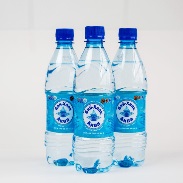 - лопата;- спички, зажигалка;- прочная веревка или трос;- дополнительный воздушный фильтр;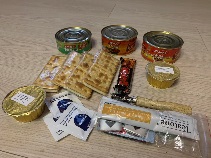 - дополнительные «дворники»;- стеклоочиститель жидкий.ПОДГОТОВКА НА СЛУЧАЙ ПЕПЛОПАДА            В доме всегда должен быть запас чистой воды, а также всё необходимое, перечисленное выше.Расскажите членам своей семьи как нужно вести себя при пеплопаде. Хорошо, если в доме есть спокойные настольные игры. Предусмотрите укрытие домашних животных (сарай, курятник, хлев).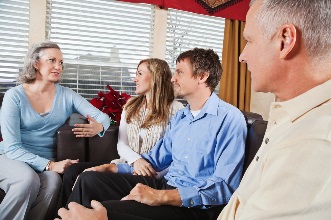 ЧТО НУЖНО ДЕЛАТЬВо время пеплопада: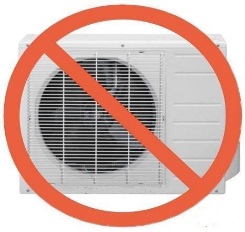          - находиться в помещении, если это возможно;         - постарайтесь снизить до минимума вдыхание пепла,закройте окна и двери дома;                               - если пепел все же проникает в помещение, все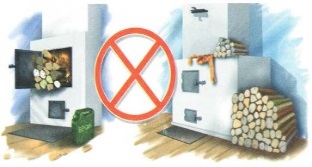 должны надеть респираторы или марлевые повязки(дышать через полотенце);        - не пытайтесь забрать детей из школы во время                               сильного пеплопада. Школы предупреждаются о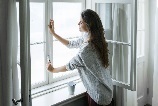                     пепловой опасности и проводят все необходимые                    мероприятия по защите детей;                    - на улице используйте респираторы (медицинские        маски);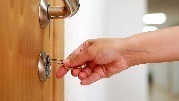         - если пеплопад продолжается долго, заберите детей        домой, как только позволит состояние погоды;         - сотовую связь используйте только при крайней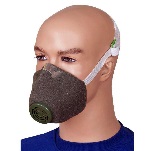          необходимости;         - оставляйте домашних животных в помещениях;                    - следует обеспечить животным находящимся в сарае,           хлеву возможность не вдыхать пепел;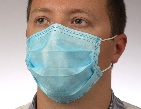                  - не растапливать печи;                               - слушать местные новостные радиоканалы;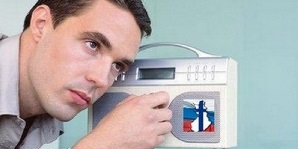         - не включать вентилятор и кондиционер;- укрыть компьютер (телевизор, другое радиоэлектронное оборудование) полиэтиленовой пленкой или плотной тканью и не использовать его во время пеплопада;- если вы находились во время пеплопада на улице, не заносите загрязнённую пеплом верхнюю одежду в свой дом (жилое помещение).После пеплопадаОграничьте пребывание детей и домашних животных на улице до тех пор, пока пепел перестанет быть заметным. Если домашние животные убежали из дома, почистите их щеткой или пропылесосьте их прежде чем снова впустить в дом, не позволяйте им вылизываться и не мойте их.Если люди с болезнями сердца или легких испытывают неприятные ощущения при пеплопаде, они должны проконсультироваться со своими врачами.           По возможности очистить от пепла дома (строения), 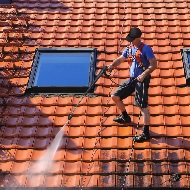 при этом необходимо надеть респиратор и очки. 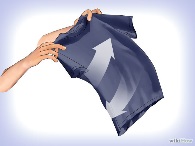 Сохраняйте в автомашине на случай пеплопада запас необходимого, указанного выше. Рекомендуется иметь запасной воздушный фильтр двигателя и салона.